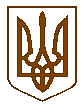 УКРАЇНАБілокриницька   сільська   радаРівненського   району    Рівненської    області(шістнадцята  чергова сесія сьомого скликання)РІШЕННЯвід  24 березня  2017 року                                                                            № 436Про затвердження технічної документації із землеустрою щодо встановлення меж земельної ділянки в натурі (на місцевості)гр. Матвійчуку Володимиру ТрохимовичуРозглянувши заяву гр. Матвійчука В.Т. про затвердження технічної документації із землеустрою щодо встановлення меж земельної ділянки в натурі (на місцевості) для будівництва і обслуговування житлового будинку, господарських будівель і споруд (присадибна ділянка) в с. Глинки на території Білокриницької сільської ради та керуючись статтями 121, 125, 126 Земельного кодексу України, статтею 26 Закону України “ Про місцеве самоврядування в Україні ” за погодженням земельної комісії, сесія Білокриницької сільської ради:  ВИРІШИЛА:Затвердити технічну документацію із землеустрою щодо встановлення меж земельної ділянки в натурі (на місцевості) (кадастровий номер 5624680700:06:000:0329) у приватну власність гр. Матвійчуку Володимиру Трохимовичу для будівництва і обслуговування житлового будинку, господарських будівель і споруд (присадибна ділянка) площею 0,25 га в с. Глинки на території Білокриницької сільської ради Рівненського району Рівненської області.Передати гр. Матвійчуку Володимиру Трохимовичу у приватну власність земельну ділянку для будівництва і обслуговування житлового будинку, господарських будівель і споруд (присадибна ділянка) площею 0,25 га за рахунок земель, що перебувають в користуванні, розташованої в с. Глинки на території Білокриницької сільської ради.Гр. Матвійчуку Володимиру Трохимовичу оформити право приватної  власності на земельну ділянку в порядку, визначеним законодавством.Контроль за виконанням даного рішення покласти на земельну комісію сільської ради.Сільський голова                                                                                  Т. ГончарукПленарне засідання шістнадцятої чергової сесії Білокриницької сільської ради сьомого скликання24  березня  2017 року
ВІДОМІСТЬдля поіменного голосування з питання:«Про затвердження технічної документації  із землеустрою щодо встановлення меж земельної ділянки в натурі (на місцевості) гр. Матвійчуку Володимиру Трохимовичу»Голосували:    «за» - 	14	                          «проти» - 	0	                          «утримався» - 	0	                          «не голосував» - 	0	Голова комісії                                                                      ___________________Секретар комісії                                                                   ___________________Член комісії                                                                          ___________________№з/пПрізвище, ім’я, по батьковіЗаПротиУтри-мавсяНе приймав участь в голосу-ванні1.Гончарук Тетяна Володимирівназа 2.Галябар Роман Олександровичвідсутній3.Власюк Світлана Андріївнавідсутня4.Данилюк Наталія Василівназа5.Семенюк Марія Петрівнавідсутня6.Дем'янчук Віталій Григоровичвідсутній7.Зданевич Оксана Данилівназа8.Кисіль Тетяна Михайлівназа9.Панчук Ярослав Петровичза10.Ящук Оксана Костянтинівназа11.Целюк Тетяна Лонгінівназа12.Плетьонка Андрій Васильовичза13.Вовчик Юрій Анатолійовичвідсутній14.Дубіч Анатолі Миколайовичвідсутній15.Захожа Інна Анатоліївнавідсутня16.Морозюк Оксана Дмитрівнавідсутня17.Казмірчук Олена Юріївназа18.Денисюк Іван Миколайовичза19.Кравченко Алла Дмитрівнавідсутня20.Люльчик Валерій Федоровичза21.Клименко Тарас Володимировичза22.Ляшецька Надія Миколаївназа23.Ящук Олена АдамівназаВсього:Всього:14